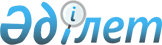 "Қазақстан Республикасы министрліктерінің цифрлық орынбасарлары жұмысының кейбір мәселелері туралы" Қазақстан Республикасы Премьер-Министрінің 2022 жылғы 16 тамыздағы № 124-ө өкіміне өзгерістер енгізу туралыҚазақстан Республикасы Премьер-Министрінің 2023 жылғы 3 қарашадағы № 170-ө өкімі.
      "Қазақстан Республикасы министрліктерінің цифрлық орынбасарлары жұмысының кейбір мәселелері туралы" Қазақстан Республикасы Премьер-Министрінің 2022 жылғы 16 тамыздағы № 124-ө өкіміне өзгерістер енгізу туралы
      "Қазақстан Республикасы министрліктерінің цифрлық орынбасарлары жұмысының кейбір мәселелері туралы" Қазақстан Республикасы Премьер-Министрінің 2022 жылғы 16 тамыздағы № 124-ө өкіміне мынадай өзгерістер енгізілсін:
      тақырып мынадай редакцияда жазылсын:
      "Қазақстан Республикасы мемлекеттік органдарының бірінші басшыларының цифрлық орынбасарлары жұмысының кейбір мәселелері туралы";
      1-тармақта:
      1) тармақша алып тасталсын;
      2) тармақша мынадай редакцияда жазылсын:
      "2) Қазақстан Республикасының мемлекеттік органдары бірінші басшыларының цифрлық орынбасарларына арналған KPI бекітілсін.";
      2 және 3-тармақтар мынадай редакцияда жазылсын:
      "2. Мемлекеттік органдар тоқсан сайынғы негізде есепті кезеңнен кейінгі айдың 10-ы күніне дейінгі мерзімде KPI-ға қол жеткізу жөніндегі есепті жобалық басқарудың ақпараттық жүйесінде орналастырып тұрсын.
      3. Осы өкімнің орындалуын бақылау Қазақстан Республикасының Цифрлық даму, инновациялар және аэроғарыш өнеркәсібі министрлігіне жүктелсін.
      Қазақстан Республикасының Цифрлық даму, инновациялар және аэроғарыш өнеркәсібі министрлігі жыл сайынғы негізде 15 ақпанға дейінгі мерзімде Қазақстан Республикасының мемлекеттік органдары бірінші басшылары цифрлық орынбасарларының KPI-ға қол жеткізуі жөніндегі жиынтық есепті Қазақстан Республикасы Үкіметінің Аппаратына енгізіп тұрсын.";
      көрсетілген өкіммен бекітілген Қазақстан Республикасының мемлекеттік органдары бірінші басшыларының цифрлық орынбасарларына арналған салалық KPI осы өкімге қосымшаға сәйкес жаңа редакцияда жазылсын.
      Премьер-Министр       Ә. Смайылов
      Қазақстан Республикасы мемлекеттік органдарының бірінші басшыларының цифрлық орынбасарларына арналған KPI
      Ескертпе: аббревиатуралардың толық жазылуы:
      АБЖ – автоматтандырылған басқару жүйесі
      АЖ – ақпараттық жүйе
      АКТ – ақпараттық-коммуникациялық технологиялар
      АШТӨ – ауыл шаруашылығы тауарларын өндірушілер
      ӘМАТ – әлеуметтік маңызы бар азық-түлік тауарлары
      БНАЖ – бірыңғай нотариаттық ақпараттық жүйе
      ЖАО – жергілікті атқарушы органдар
      ЖИ – жасанды интеллект
      ЖЭС – жылу электр станциялары
      КТҮ – көппәтерлі тұрғын үй
      ҚР ӘК – Қазақстан Республикасының әуе күштері
      ҚР ҒЖБМ – Қазақстан Республикасының Ғылым және жоғары білім министрлігі
      ҚР ДСМ – Қазақстан Республикасының Денсаулық сақтау министрлігі
      ҚР ОМ – Қазақстан Республикасының Оқу-ағарту министрлігі
      ҚР СРИМ – Қазақстан Республикасының Су ресурстары және ирригация министрлігі 
      ҚР ЭМ – Қазақстан Республикасының Энергетика министрлігі
      ҚР ЭТРМ – Қазақстан Республикасының Экология және табиғи ресурстар министрлігі
      МӘМС – міндетті әлеуметтік медициналық сақтандыру
      МҚК ААЖ – Қазақстан Республикасының Мемлекеттік қала құрылысы кадастрының автоматтандырылған ақпараттық жүйесі
      СЖРА ҰСБ – Қазақстан Республикасы Стратегиялық жоспарлау және реформалар агенттігінің Ұлттық статистика бюросы
      ТКШ – тұрғын үй-коммуналдық шаруашылық
      ТМККК – тегін медициналық көмектің кепілдік берілген көлемі
      ТМС – табиғи монополиялар субъектісі
      ҰББД – Ұлттық білім беру дерекқоры
      ІІО ЖБО – Ішкі істер органдарын жедел басқару орталығы
      BIM (Building Information Model) – Құрылыс объектілерін ақпараттық модельдеу
      PACS (Picture Archiving and Communication System – суреттерді архивтеу және беру жүйесі) – бұл клиникалық деректерді басқару жүйесі
					© 2012. Қазақстан Республикасы Әділет министрлігінің «Қазақстан Республикасының Заңнама және құқықтық ақпарат институты» ШЖҚ РМК
				Қазақстан Республикасы
Премьер-Министрінің
2023 жылғы "3" қарашадағы
№ 170-ө өкіміне
қосымша
Қазақстан Республикасы
Премьер-Министрінің
2022 жылғы 16 тамыздағы
№ 124-ө өкімімен
бекітілген
Р/с №
Мемлекеттік органның атауы
1
2
1
Қазақстан Республикасының Ауыл шаруашылығы министрлігі 
2
Қазақстан Республикасының Әділет министрлігі 
3
Қазақстан Республикасының Ғылым және жоғары білім министрлігі
4
Қазақстан Республикасының Денсаулық сақтау министрлігі
5
Қазақстан Республикасының Еңбек және халықты әлеуметтік қорғау министрлігі 
6
Қазақстан Республикасының Көлік министрлігі 
7
Қазақстан Республикасының Қаржы министрлігі 
8
Қазақстан Республикасының Қорғаныс министрлігі 
9
Қазақстан Республикасының Оқу-ағарту министрлігі 
10
Қазақстан Республикасының Өнеркәсіп және құрылыс министрлігі
11
Қазақстан Республикасының Сауда және интеграция министрлігі
12
Қазақстан Республикасының Су ресурстары және ирригация министрлігі 
13
Қазақстан Республикасының Ішкі істер министрлігі
14
Қазақстан Республикасының Экология және табиғи ресурстар министрлігі
15
Қазақстан Республикасының Энергетика министрлігі
Р/с№
Көрсеткіштің атауы
Өлшем бірлігі
2023 жыл
2024 жыл
2025 жыл
2026 жыл
2027 жыл
Үлес салмағы
Көрсеткішті есептеу формуласы
1
2
3
4
5
6
7
8
9
10
1. Ауыл шаруашылығы
1. Ауыл шаруашылығы
1. Ауыл шаруашылығы
1. Ауыл шаруашылығы
1. Ауыл шаруашылығы
1. Ауыл шаруашылығы
1. Ауыл шаруашылығы
1. Ауыл шаруашылығы
1. Ауыл шаруашылығы
1. Ауыл шаруашылығы
1
Ауыл шаруашылығы мақсатындағы жерлердің цифрландырылған деректерінің үлесі (мың га)
%
44,7
54,8
56,7
58,7
61,2
30 %
алымы: ауыл шаруашылығы мақсатындағы жерлердің цифрландырылған деректерінің ауданы (мың га)
бөлімі: ауыл шаруашылығы мақсатындағы жерлердің жалпы ауданы (мың га)
100-ге көбейту
2
Интернетпен қамтамасыз етілген ауыл шаруашылығы кәсіпорындарының үлесі
%
1
2
5
10
50
15 %
алымы: Интернетпен қамтамасыз етілген ауыл шаруашылығы кәсіпорындарының саны
бөлімі: ауыл шаруашылығы кәсіпорындарының жалпы саны
100-ге көбейту
3
АШТӨ субсидия алуға өтінім берген кезде басқа мемлекеттік жүйелерден субсидиялаудың мемлекеттік ақпараттық жүйесіне электрондық нысанда жүктелетін құжаттардың үлесі
%
30
40
50
60
70
15 %
алымы: АШТӨ субсидия алуға өтінім берген кезде басқа мемлекеттік жүйелерден субсидиялаудың мемлекеттік ақпараттық жүйесіне электрондық нысанда жүктелетін құжаттар саны
бөлімі: субсидия алу үшін АШТӨ беретін құжаттардың жалпы саны
100-ге көбейту
4
Астық және өзге де ауыл шаруашылығы өсімдік өнімдерін өндіру алаңдары бойынша цифрландырылған деректердің үлесі
%
-
30
50
75
100
20 %
алымы: ауыл шаруашылығы мақсатындағы жерлерінің цифрландырылған деректер ауданы (мың га)
бөлімі: ауыл шаруашылығы мақсатындағы жерлердің жалпы ауданы (мың га)
100-ге көбейту
5
Есептердің жалпы санынан автоматтандырылған есептердің үлесі
%
10
12
15
20
30
20 %
алымы: автоматтандырылған есептер саны
бөлімі: есептердің жалпы саны
100-ге көбейту
2. Әділет
2. Әділет
2. Әділет
2. Әділет
2. Әділет
2. Әділет
2. Әділет
2. Әділет
2. Әділет
2. Әділет
1
Электрондық нысанда қалыптастырылған және жүргізілген сот сараптамаларының үлесі
%
35
50
55
60
65
15 %
алымы: электрондық нысанда қалыптастырылған және жүргізілген сот сараптамаларының саны
бөлімі: қалыптастырылған және жүргізілген сот сараптамаларының жалпы саны
100-ге көбейту
2
Сот сарапшыларының электрондық нысанда жасалған бейіндерінің
үлесі ("Е-сараптама" АЖ пайдаланушылары)
%
90
92
94
96
100
15 %
алымы: сот сарапшыларының электрондық нысанда жасалған бейіндерінің саны ("Е-сараптама" АЖ пайдаланушылары)
бөлімі: сот сарапшыларының жалпы саны
100-ге көбейту
3
Атқарушылық іс жүргізу бойынша автоматтандырылған бизнес-процестердің үлесі
%
80
85
90
92
95
15 %
алымы: атқарушылық іс жүргізу бойынша автоматтандырылған бизнес-процестердің саны
бөлімі: атқарушылық іс жүргізу бойынша бизнес-процестердің жалпы саны
100-ге көбейту
4
Электрондық форматта (БНАЖ) берілген нотариалды түрде куәландырылған сенімхаттардың үлесі
%
1
2
3
4
5
15 %
алымы: электрондық форматта (БНАЖ) берілген нотариалды түрде куәландырылған сенімхаттардың саны
бөлімі: нотариалды түрде куәландырылған сенімхаттардың жалпы саны
100-ге көбейту
5
Зияткерлік меншік объектілеріне қатысты құқықтық қорғауды ұсынуға электрондық нысанда берілген өтінімдердің үлесі
%
96
97
98
99
100
10 %
алымы: зияткерлік меншік объектілеріне қатысты құқықтық қорғауды ұсынуға электрондық нысанда берілген өтінімдердің саны
бөлімі: зияткерлік меншік объектілеріне қатысты құқықтық қорғауды ұсынуға өтінімдердің жалпы саны
100-ге көбейту
6
Сот, сот-медициналық, сот-наркологиялық, сот-психиатриялық сарапшылардың белгілі бір біліктілігін беру бойынша электрондық форматта жүргізілген рәсімдердің үлесі
%
-
80
100
-
-
15 %
алымы: электрондық форматта біліктілікті беру рәсімдерінің саны
бөлімі: біліктілік беру рәсімдерінің жалпы саны
100-ге көбейту
7
Есептердің жалпы санынан автоматтандырылған есептердің үлесі
%
25
80
100
-
-
15 %
алымы: автоматтандырылған есептер саны
бөлімі: есептердің жалпы саны
100-ге көбейту
3. Жоғары, жоғары оқу орнынан кейінгі білім және ғылым
3. Жоғары, жоғары оқу орнынан кейінгі білім және ғылым
3. Жоғары, жоғары оқу орнынан кейінгі білім және ғылым
3. Жоғары, жоғары оқу орнынан кейінгі білім және ғылым
3. Жоғары, жоғары оқу орнынан кейінгі білім және ғылым
3. Жоғары, жоғары оқу орнынан кейінгі білім және ғылым
3. Жоғары, жоғары оқу орнынан кейінгі білім және ғылым
3. Жоғары, жоғары оқу орнынан кейінгі білім және ғылым
3. Жоғары, жоғары оқу орнынан кейінгі білім және ғылым
3. Жоғары, жоғары оқу орнынан кейінгі білім және ғылым
1
ҚР ҒЖБМ ақпараттық жүйелерінің мемлекеттік органдар мен ұйымдардың ақпараттық жүйелерімен интеграциялану үлесі
%
50
70
80
90
100
15%
алымы: ҚР ҒЖБМ ақпараттық жүйелерінің мемлекеттік органдар мен ұйымдардың ақпараттық жүйелерімен интеграциялану саны
бөлімі: орталық мемлекеттік органдар және жергілікті атқарушы органдар жүйелерімен интеграциялануға ҚР ҒЖБМ қажеттілігінің жалпы саны
100-ге көбейту
2
Барлық академиялық және жеке деректер қамтылған, цифрлық бейіні жүргізілетін Қазақстанның жоғары және (немесе) жоғары оқу орнынан кейінгі білім беру ұйымдарындағы студенттердің үлесі
%
70
80
90
100
-
30 %
алымы: барлық академиялық және жеке деректер қамтылған, цифрлық бейіні жүргізілетін Қазақстанның жоғары және (немесе) жоғары оқу орнынан кейінгі білім беру ұйымдарындағы студенттер саны
бөлімі: Қазақстанның жоғары және (немесе) жоғары оқу орнынан кейінгі білім беру ұйымдары студенттерінің жалпы саны
100-ге көбейту
3
Электрондық форматта өтініш берген талапкерлер үлесі
%
40
45
50
70
90
15 %
алымы: электрондық форматта өтініш берген талапкерлердің саны
бөлімі: ағымдағы жылғы талапкерлердің жалпы саны
100-ге көбейту
4
Жоғары және жоғары оқу орнынан кейінгі білім туралы цифрландырылған құжаттардың үлесі
%
50
70
80
90
100
25 %
алымы: жоғары және жоғары оқу орнынан кейінгі білім туралы цифрландырылған құжаттар саны
бөлімі: жоғары және жоғары оқу орнынан кейінгі білім туралы құжаттардың жалпы саны
100-ге көбейту
5
Есептердің жалпы санынан автоматтандырылған есептердің үлесі
%
-
30
55
85
100
15 %
алымы: автоматтандырылған есептер саны
бөлімі: есептердің жалпы саны
100-ге көбейту
4. Денсаулық сақтау
4. Денсаулық сақтау
4. Денсаулық сақтау
4. Денсаулық сақтау
4. Денсаулық сақтау
4. Денсаулық сақтау
4. Денсаулық сақтау
4. Денсаулық сақтау
4. Денсаулық сақтау
4. Денсаулық сақтау
1
Ауылдық жерлердегі халыққа қашықтан көрсетілген медициналық қызметтердің үлесі
%
2
3
4
5
6
10 %
алымы: ауылдық жерлердегі халыққа қашықтан көрсетілген медициналық қызметтердің саны
бөлімі: ауылдық жерлердегі халыққа көрсетілген қызметтердің жалпы саны
100-ге көбейту
2
Қалалық жерлердегі халыққа қашықтан көрсетілген медициналық қызметтердің үлесі
%
5
6
7
8
9
5 %
алымы: қалалардың халқына қашықтан көрсетілген медициналық қызметтердің саны
бөлімі: қалалардың халқына көрсетілген қызметтердің жалпы саны
100-ге көбейту
3
ТМККК, МӘМС шеңберінде халыққа медициналық қызмет көрсететін және 8 мб/с төмен емес интернетпен қамтамасыз етілген ауылдық жердегі медициналық ұйымдардың үлесі
%
85
90
95
96
97
10 %
алымы: ТМККК, МӘМС шеңберінде халыққа медициналық қызмет көрсететін және 8 мб/с төмен емес интернетпен қамтамасыз етілген ауылдық жердегі медициналық ұйымдардың саны
бөлімі: ТМККК және МӘМС шеңберінде халыққа медициналық қызмет көрсететін ауылдық жердегі медициналық ұйымдардың жалпы саны
100-ге көбейту
4
ТМККК, МӘМС шеңберінде халыққа медициналық қызмет көрсететін және 20 мб/с төмен емес интернетпен қамтамасыз етілген қалалық медициналық ұйымдардың үлесі
%
55
65
75
85
97
10 %
алымы: ТМККК және МӘМС шеңберінде халыққа медициналық қызмет көрсететін және 20 мб/с-тан төмен емес интернетпен қамтамасыз етілген қалалық медициналық ұйымдардың саны
бөлімі: ТМККК және МӘМС шеңберінде халыққа медициналық қызмет көрсететін қалалық медициналық ұйымдардың жалпы саны
100-ге көбейту
5
Дәрігердің тағайындауын (рецептілер) электрондық түрде ала алатын азаматтардың үлесі
%
50
80
95
97
100
15 %
алымы: дәрігердің тағайындауын (рецептілер) электрондық түрде ала алатын азаматтардың саны
бөлімі: ұлттық электрондық денсаулық паспорттарының жалпы саны
100-ге көбейту
6
Клиникалық деректері бар ұлттық электрондық денсаулық паспорттарының үлесі
%
40
60
70
75
80
20 %
алымы: клиникалық деректері бар ұлттық электрондық денсаулық паспорттарының саны
бөлімі: халықтың жалпы саны (ҚР халық саны бойынша ҰСБ деректері)
100-ге көбейту
7
ҚР ДСМ ақпараттық жүйелерін мемлекеттік органдар мен ұйымдардың ақпараттық жүйелерімен интеграциялау үлесі
%
60
70
80
90
95
10 %
алымы: ҚР ДСМ ақпараттық жүйелерінің мемлекеттік органдар мен ұйымдардың ақпараттық жүйелерімен интеграциялану саны
бөлімі: интеграцияны жүргізу қажет мемлекеттік органдардың ақпараттық жүйелерінің жалпы саны
100-ге көбейту
8
Өзінің цифрлық медициналық аппараттарын PACS медициналық бейнелерді жинақтау, өңдеу, алмасу және сақтау жүйесімен интеграциялауды қамтамасыз еткен медициналық ұйымдардың үлесі
%
5
6
7
8
9
10 %
алымы: өзінің цифрлық медициналық құрылғыларын PACS медициналық бейнелерді жинақтау, өңдеу, алмасу және сақтау жүйесімен интеграциялауды қамтамасыз еткен медициналық ұйымдардың саны бөлімі: медициналық ұйымдардың жалпы саны 100-ге көбейту
9
Есептердің жалпы санынан автоматтандырылған есептердің үлесі
%
-
5
50
70
97
10 %
алымы: автоматтандырылған есептер саны бөлімі: есептердің жалпы саны 100-ге көбейту
5. Әлеуметтік-еңбек саласы
5. Әлеуметтік-еңбек саласы
5. Әлеуметтік-еңбек саласы
5. Әлеуметтік-еңбек саласы
5. Әлеуметтік-еңбек саласы
5. Әлеуметтік-еңбек саласы
5. Әлеуметтік-еңбек саласы
5. Әлеуметтік-еңбек саласы
5. Әлеуметтік-еңбек саласы
5. Әлеуметтік-еңбек саласы
1
Еңбек шарттарын есепке алудың бірыңғай жүйесі арқылы тіркелген еңбек шарттарының үлесі
%
92
97
100
-
-
25 %
алымы: тіркелген еңбек шарттарының саны бөлімі: жалдамалы жұмысшылардың жалпы саны
100-ге көбейту
2
Тіркелген электрондық еңбек шарттарының үлесі
%
-
10
10
10
10
20 %
алымы: тіркелген электрондық еңбек істерінің саны.
бөлімі: тіркелген еңбек істерінің саны.
100-ге көбейту
3
Цифрлық жұмыспен қамту орталықтары арқылы жұмысқа орналасқандардың үлесі
%
35
40
45
50
55
25 %
алымы: цифрлық жұмыспен қамту орталықтары арқылы жұмысқа орналасқандар саны
бөлімі: жұмысқа орналасқан адамдардың жалпы саны 100-ге көбейту
4
Мүгедектікті сырттай проактивті белгілеуді енгізу
%
35
50
50
50
50
15 %
алымы: сырттай проактивті форматта белгіленген мүгедектік саны бөлімі: белгіленген мүгедектіктің жалпы саны
100-ге көбейту
5
Есептердің жалпы санынан автоматтандырылған есептердің үлесі
%
90
95
100
-
-
15 %
алымы: автоматтандырылған есептер саны бөлімі: есептердің жалпы саны 100-ге көбейту
6. Көлік
6. Көлік
6. Көлік
6. Көлік
6. Көлік
6. Көлік
6. Көлік
6. Көлік
6. Көлік
6. Көлік
1
Жүк автомашиналарының қозғалысын мониторингтеу үшін жүк көлігі құралдарының қозғалысы жөніндегі деректерді қалыптастыратын мемлекеттік органдардың ақпараттық жүйелерімен интеграциялану үлесі
%
50
75
100
-
-
10 %
алымы: мониторинг үшін жүк көлігі құралдарының қозғалысы бойынша деректерді қалыптастыратын мемлекеттік органдардың ақпараттық жүйелерімен интеграциялану саны бөлімі: жүк көлік құралдарының қозғалысы туралы деректерді қалыптастыратын ақпараттық жүйелердің жалпы саны 100-ге көбейту
2
Республикалық маңызы бар автожолдардағы жол жабыны ақаулары бойынша цифрландырылған деректердің үлесі
%
68
69
70
71
72
10 %
алымы: цифрландырылған республикалық маңызы бар автожолдар ұзындығы (км) бөлімі: республикалық маңызы бар жолдардың жалпы ұзындығы 100-ге көбейту
3
Интерактивті картаны республикалық маңызы бар автожолдар мен жол инфрақұрылымы объектілері жөніндегі деректермен ақпараттық толықтыру үлесі
%
80
100
-
-
-
10 %
алымы: интерактивті картаға деректер жүктелген республикалық маңызы бар жолдардың ұзындығы (км) бөлімі: республикалық маңызы бар жолдардың жалпы ұзындығы 100-ге көбейту
4
Автокөлік бақылау функцияларының цифрландырылған бизнес-процестерінің үлесі (жүргізілген реинжиниринг нәтижелері бойынша)
%
-
5
40
80
100
15 %
алымы: көліктік бақылау функцияларының цифрландырылған бизнес-процестерінің саны бөлімі: көліктік бақылау функцияларының бизнес-процестерінің жалпы саны 100-ге көбейту
5
Теміржол көлігіндегі бақылау функцияларының цифрландырылған бизнес-процестерінің үлесі (жүргізілген реинжиниринг нәтижелері бойынша)
%
-
5
30
70
100
15 %
алымы: теміржол көлігіндегі бақылау функцияларының цифрландырылған бизнес-процестерінің саны бөлімі: теміржол көлігіндегі бақылау функцияларының бизнес-процестерінің жалпы саны 100-ге көбейту
6
Су көлігіндегі бақылау функцияларының цифрландырылған бизнес-процестерінің үлесі (жүргізілген реинжиниринг нәтижелері бойынша)
%
-
30
60
80
100
15 %
алымы: су көлігіндегі бақылау функцияларының цифрландырылған бизнес-процестерінің саны бөлімі: су көлігіндегі бақылау функцияларының бизнес-процестерінің жалпы саны 100-ге көбейту
7
Әуе көлігіндегі бақылау функцияларының цифрландырылған бизнес-процестерінің үлесі (жүргізілген реинжиниринг нәтижелері бойынша)
%
-
10
35
75
100
15 %
алымы: әуе көлігіндегі бақылау функцияларының цифрландырылған бизнес-процестерінің саны бөлімі: әуе көлігіндегі бақылау функцияларының бизнес-процестерінің жалпы саны 100-ге көбейту
8
Есептердің жалпы санынан автоматтандырылған есептердің үлесі
%
25
50
75
100
-
10 %
алымы: автоматтандырылған есептердің саны бөлімі: есептердің жалпы саны 100-ге көбейту
7. Қаржы
7. Қаржы
7. Қаржы
7. Қаржы
7. Қаржы
7. Қаржы
7. Қаржы
7. Қаржы
7. Қаржы
7. Қаржы
1
Электрондық каталогты қолдана отырып жүргізілген мемлекеттік сатып алудағы сатып алудың (лоттардың) үлесі
%
20
25
30
35
40
15 %
алымы: электрондық каталогты қолдана отырып жүргізілген мемлекеттік сатып алудағы сатып алу (лоттар) саны бөлімі: өткізілген мемлекеттік сатып алудың (лоттардың) жалпы саны 100-ге көбейту
2
Бухгалтерлік операциялардың бірыңғай деректер қоймасымен интеграцияланған орталық мемлекеттік органдардың бухгалтерлік есепке алу ақпараттық жүйесінің үлесі
%
53
79
92
97
97
10 %
алымы: бухгалтерлік операциялардың бірыңғай деректер қоймасымен біріктірілген орталық мемлекеттік органдардың бухгалтерлік есепке алу ақпараттық жүйесінің саны бөлімі: орталық мемлекеттік органдардың жалпы саны 100-ге көбейту
3
Бухгалтерлік операциялардың бірыңғай деректер қоймасымен интеграцияланған жергілікті атқарушы органдардың бухгалтерлік есепке алу ақпараттық жүйесінің үлесі
%
-
-
1
10
30
15 %
алымы: бухгалтерлік операциялардың бірыңғай деректер қоймасымен біріктірілген жергілікті атқарушы органдардың бухгалтерлік есепке алу ақпараттық жүйесінің саны бөлімі: орталық мемлекеттік органдардың жалпы саны 100-ге көбейту
4
Активтер мен міндеттемелер туралы декларацияны, кірістер мен мүлік туралы декларацияны тапсырған жеке тұлғалардың үлесі 
%
11,8
31
100
-
-
5 %
алымы: активтер мен міндеттемелер туралы декларацияны, кірістер мен мүлік туралы декларацияны тапсырған жеке тұлғалардың саны бөлімі: жеке тұлғалардың жалпы саны 100-ге көбейту
5
Кедендік ресімдеуге тіркелген кезінен бастап 4 сағаттан астам уақыт кеткен, шекарадағы автомобиль өткізу пункттерінде берілген кедендік декларациялардың үлесі (ҚР Қаржымині даму жоспарының нысаналы индикатор әдістемесі бойынша есептеу)
%
50
45
40
35
30
15 %
алымы: кедендік ресімдеуге тіркелген кезінен бастап 4 сағаттан астам уақыт кеткен, шекарадағы автомобиль өткізу пункттерінде берілген кедендік декларациялардың саны (ҚР Қаржымині даму жоспарының нысаналы индикатор әдістемесі бойынша есептеу)
бөлімі: шекарадағы автомобиль өткізу пункттерінде берілген кедендік декларациялардың жалпы саны (ҚР Қаржымині даму жоспарының нысаналы индикатор әдістемесі бойынша)
100-ге көбейту
6
Тасымалданатын тауарларды тану ЖИ технологиялары арқылы жүргізілген, шекарадағы өткізу пункттерінен өткен автомобиль көлігі құралдарының үлесі
%
-
5
30
60
80
15 %
алымы: тасымалданатын тауарларды тану ЖИ технологиялары арқылы жүргізілген, шекарадағы өткізу пункттерінен өткен автомобиль көліктерінің саны
бөлімі: шекарадағы өткізу пункттерінен өткен автомобиль көліктерінің жалпы саны
100-ге көбейту
7
Тауарлар автомобиль көлігі құралдарымен өткізілген және кедендік бақылауда болған кезде ЖИ технологияларын пайдалана отырып анықталған құқық бұзушылықтар үлесі
%
-
5
30
60
80
15 %
алымы: Тауарлар автомобиль көлігі құралдарымен өткізілген және кедендік бақылауда болған кезде ЖИ технологияларын пайдалана отырып анықталған құқық бұзушылықтар саны
бөлімі: тауарлар автомобиль көлігі құралдарымен өткізілген және кедендік бақылауда болған кезде анықталған құқық бұзушылықтардың жалпы саны
100-ге көбейту
8
Есептердің жалпы санынан автоматтандырылған есептердің үлесі
%
62
80
90
100
-
10 %
алымы: автоматтандырылған есептер саны
бөлімі: есептердің жалпы саны
100-ге көбейту
8. Қорғаныс
8. Қорғаныс
8. Қорғаныс
8. Қорғаныс
8. Қорғаныс
8. Қорғаныс
8. Қорғаныс
8. Қорғаныс
8. Қорғаныс
8. Қорғаныс
1
Әскери қызметшілерді қызметтік тұрғын үймен қамтамасыз ету ақпараттық жүйесі арқылы қызметтік тұрғын үймен қамтамасыз етілген ҚР ҚК әскери қызметшілерінің үлесі
%
30
70
100
-
-
10 %
алымы: АЖ арқылы қызметтік тұрғын үймен қамтамасыз етілген Қазақстан Республикасын қарулы күштерінің әскери қызметшілерінің саны
бөлімі: қызметтік тұрғын үйге мұқтаж және АЖ-ға енгізілген Қазақстан Республикасының Қарулы күштері әскери қызметшілерінің жалпы саны
100-ге көбейту
2
АКТ саласында оқудан өткен АБЖ саласындағы ҚР ҚК әскери қызметшілерінің саны
бірл.
250
250
250
250
250
15 %
Саналатын көрсеткіш
3
Әскери қызметке қабылдауды электрондық форматта жүзеге асыратын ұйымдардың үлесі
%
40
80
100
-
-
15 %
алымы: әскери қызметке қабылдауды электрондық форматта жүзеге асыратын Қазақстан Республикасының Қарулы күштері ұйымдарының саны
бөлімі: Қазақстан Республикасының Қарулы күштері ұйымдарының жалпы саны
100-ге көбейту
4
Ел ішіндегі көші-қон кезінде әскери есепке қойылған және шығарылған әскери міндеттілер мен әскерге шақырылушылардың проактивті форматтағы үлесі
%
40
80
100
-
-
10 %
алымы: ел ішіндегі көші-қон кезінде әскери есепке қойылған және шығарылған әскери міндеттілер мен әскерге шақырылушылардың проактивті форматтағы саны
бөлімі: ел ішіндегі көші-қон кезінде әскери есепте қойылған және шығарылған әскери міндеттілер мен әскерге шақырылушылардың жалпы саны
100-ге көбейту
5
Күндізгі нысанда оқуына байланысты проактивті нысанда әскерге шақыру кейінге қалдырылған және босатылған әскери қызметке шақырылушылардың үлесі
%
50
100
-
-
-
10 %
алымы: күндізгі нысанда оқуына байланысты проактивті нысанда әскерге шақыру кейінге қалдырылған және босатылған әскери қызметке шақырылушылардың саны
бөлімі: күндізгі нысанда оқуына байланысты кейінге қалдырылған әскери қызметке шақырылушылардың жалпы саны
100-ге көбейту
6
Мүгедектігіне байланысты проактивті нысанда әскерге шақыру кейінге қалдырылған және босатылған әскери қызметке шақырылушылардың үлесі
%
50
100
-
-
-
10 %
алымы: мүгедектігіне байланысты проактивті нысанда әскерге шақыру кейінге қалдырған және босатылған әскери қызметке шақырылушылардың саны
бөлімі: мүгедектігіне байланысты әскерге шақырудан кейінге қалдырылған және босатылған әскери қызметке шақырылушылардың жалпы саны
100-ге көбейту
7
Соттылығының болуына байланысты проактивті нысанда әскерге шақыру кейінге қалдырылған және босатылған әскери қызметке шақырылушылардың үлесі
%
50
100
-
-
-
10 %
алымы: соттылығының болуына байланысты проактивті нысанда әскерге шақыру кейінге қалдырылған және босатылған әскери қызметке шақырылушылардың саны
бөлігі: соттылығының болуына байланысты әскерге шақыру кейінге қалдырылған және босатылған әскери қызметке шақырылушылардың жалпы саны
100-ге көбейту
8
Әскери қызметшілердің кәсіптік даярлығының бағасы қойылған электрондық паспорттарының үлесі
%
10
30
40
70
100
10 %
алымы: әскери қызметшілердің кәсіптік даярлығының бағасы қойылған электрондық паспорттарының саны
бөлімі: әскери қызметшілердің жалпы саны
100-ге көбейту
9
Құқықтық тәртіптің жай-күйін есепке алу жөніндегі электрондық нысанда жасалған құжаттардың үлесі
%
-
30
50
70
100
10 %
алымы: құқықтық тәртіптің жай-күйін есепке алу жөніндегі электрондық нысанда жасалған құжаттардың саны
бөлімі: құқықтық тәртіптің жай-күйін есепке алу жөніндегі құжаттардың жалпы саны
100-ге көбейту
9. Орта білім
9. Орта білім
9. Орта білім
9. Орта білім
9. Орта білім
9. Орта білім
9. Орта білім
9. Орта білім
9. Орта білім
9. Орта білім
1
Жоғары жылдамдықты Интернетпен қамтамасыз етілген орта білім беру ұйымдарының үлесі (бір мектепке 20 Мбит/с-тен төмен емес, егер мектепте 400-ден астам оқушы болса – 20 оқушыға 1 Мбит/с)
%
55
65
75
85
97
10 %
алымы: жоғары жылдамдықты Интернетпен қамтамасыз етілген орта білім беру ұйымдарының саны (бір мектепке 20 Мбит/с-тен төмен емес, егер мектепте 400-ден астам оқушы болса – 20 оқушыға 1 Мбит/с)
бөлімі: ауылдық жерлердегі орта білім беру ұйымдарының жалпы саны
100-ге көбейту
2
Техникалық және кәсіптік білім беру ұйымдарына түсудің толыққанды процесін цифрлық түрде пайдаланатын талапкерлердің үлесі
%
70
75
85
90
95
15 %
алымы: техникалық және кәсіптік білім беру ұйымдарына түсудің толыққанды процесін цифрлық түрде пайдаланатын талапкерлердің саны
бөлімі: талапкерлердің жалпы саны
100-ге көбейту
3
Цифрлық құзыреттер бойынша біліктілікті арттырудан өткен орта білім беру ұйымдары педагогтерінің үлесі
%
15
30
45
70
90
15 %
алымы: цифрлық құзыреттілік бойынша біліктілігін арттырудан өткен орта білім беру ұйымдары педагогтерінің саны
бөлімі: ағымдағы жылы біліктілікті арттыру курстарынан өтуді жоспарлап отырған педагогтардың жалпы саны
100-ге көбейту
4
Бұлтты бухгалтерияны енгізген орта білім беру ұйымдарының үлесі
%
60
70
80
90
100
5 %
алымы: бұлтты бухгалтерияны енгізген орта білім беру ұйымдарының саны
бөлімі: орта білім беру ұйымдарының жалпы саны
100-ге көбейту
5
ҰБДБ ақпараттық жүйесіндегі техникалық және кәсіптік білім туралы цифрландырылған құжаттар үлесі (2000 жылдан бастап берілген)
%
30
60
80
90
95
10 %
алымы: ҰБДБ ақпараттық жүйесіндегі техникалық және кәсіптік білім туралы цифрландырылған құжаттар саны
бөлімі: 2000 жылдан бастап берілген техникалық және кәсіптік білім туралы құжаттардың жалпы саны
100-ге көбейту
6
Педагогтер мен техникалық персоналды электрондық форматта қабылдауды жүзеге асыратын орта білім беру ұйымдарының үлесі
%
25
40
60
80
95
10 %
алымы: педагогтер мен техникалық персоналды электрондық форматта қабылдайтын орта білім беру ұйымдарының саны
бөлімі: орта білім беру ұйымдарының жалпы саны
100-ге көбейту
7
ҚР ОМ ақпараттық жүйелерінің мемлекеттік органдар мен ұйымдардың ақпараттық жүйелерімен интеграциялану үлесі
%
30
40
45
50
55
10 %
алымы: ҚР ОМ ақпараттық жүйелерінің мемлекеттік органдар мен ұйымдардың ақпараттық жүйелерімен интеграциялану саны
бөлімі: мемлекеттік органдардың интеграция жүргізілуі тиіс ақпараттық жүйелердің жалпы саны
100-ге көбейту
8
Барлық академиялық және жеке деректер қамтылған цифрлық бейіні жүргізілетін, орта, техникалық және кәсіптік білім беру ұйымдарындағы білім алушылардың үлесі
%
80
85
90
95
100
10 %
алымы: барлық академиялық және жеке деректер қамтылған цифрлық бейіні жүргізілетін орта, техникалық және кәсіптік білім беру ұйымдарындағы білім алушылар саны
бөлімі: оқушылардың жалпы саны
100-ге көбейту
9
Цифрлық форматқа көшірілген орта білім беру ұйымдарына арналған оқулықтардың үлесі
%
80
85
90
95
100
5 %
алымы: цифрлық форматқа көшірілген орта білім беру ұйымдарына арналған оқулықтар саны
бөлімі: орта білім беру ұйымдарына арналған оқулықтардың жалпы саны
100-ге көбейту
10
Есептердің жалпы санынан автоматтандырылған есептердің үлесі
%
80
85
90
95
100
10 %
алымы: автоматтандырылған есептер саны
бөлімі: есептердің жалпы саны
100-ге көбейту
10. Құрылыс
10. Құрылыс
10. Құрылыс
10. Құрылыс
10. Құрылыс
10. Құрылыс
10. Құрылыс
10. Құрылыс
10. Құрылыс
10. Құрылыс
1
Қаржыландыру мемлекеттік инвестициялар есебінен не олардың қатысуымен көзделген, тұрғын үй-азаматтық мақсаттағы технологиялық күрделі объектілерді салуға арналған жобалау алдындағы және жобалау-сметалық құжаттамасын әзірлеу кезінде құрылыс объектілеріне ақпараттық модельдеу технологиясын қолдану үлесі
%
-
20
40
70
100
10 %
алымы: қаржыландыру мемлекеттік инвестициялар есебінен не олардың қатысуымен көзделген, тұрғын үй-азаматтық мақсаттағы технологиялық күрделі объектілерді салуға арналған жобалау алдындағы және жобалау-сметалық құжаттамасын әзірлеу кезінде құрылыс объектілеріне қолданылған ақпараттық модельдеу технологиялар саны
бөлімі: тұрғын үй-азаматтық мақсаттағы технологиялық күрделі объектілерді салуға арналған жобалау алдындағы және жобалау-сметалық құжаттаманың жалпы саны
100-ге көбейту
2
BIM (Building Information Model) ақпараттық модельдеу технологиясын қолдана отырып, ЖАО сәулет басқармасына ұсынылған КТҮ жобаларының үлесі
%
-
30
50
70
95
10 %
алымы: BIM ақпараттық модельдеу технологиясы қолдана отырып жобаланған КТҮ жобаларының саны
бөлімі: ЖАО сәулет басқармасына ұсынылған КТҮ жобаларының жалпы саны
100-ге көбейту
3
Республикалық бюджет бойынша түгенделетін аумақтың жалпы көлемін негізге ала отырып, МҚК ААЖ-ның цифрландырылған деректермен толықтырылу үлесі
%
13
15,7
17,1
18,6
20
10 %
алымы: республикалық бюджет бойынша түгенделетін аумақтың жалпы көлемін негізге ала отырып, МҚК ААЖ-ның цифрландырылған деректермен толықтырылған ауданы (га)
бөлімі: елді мекендердің құрылыс салынған аумағының жалпы алаңы
100-ге көбейту
4
Жергілікті атқарушы органдардың бюджеті бойынша түгенделетін аумақтың жалпы көлемін негізге ала отырып МҚК ААЖ цифрландырылған
деректермен толтыру үлесі
%
62,4
70,1
71,5
73
74,4
10 %
алымы: жергілікті атқарушы билік органдарының бюджеті бойынша түгенделетін аумақтың жалпы көлемін негізге ала отырып, МҚК ААЖ цифрландырылған деректермен толықтырылған ауданы (га)
бөлімі: елді мекендердің салынған аумағының жалпы ауданы
100-ге көбейту
5
МҚК ААЖ-де инженерлік желілер бойынша деректерді өзектілендіретін ТМС үлесі (белгіленген және бос қуаттар, өткізу қабілеттері, желілер мен құрылыстардың орналасқан жері, бос қуаттар, сыйымдылықтар саны)
%
-
30
50
70
100
10 %
алымы: МҚК ААЖ-де жаңартуды қамтамасыз еткен ТМС саны
бөлімі: ТКШ саласындағы ТМС жалпы саны
100-ге көбейту
6
"Е-құрылыс" АЖ ақпараттық жүйесінде атқарушылық техникалық құжаттаманы жүргізу бойынша бюджет қаражаты есебінен салынып жатқан объектілердің үлесі
%
10
50
70
85
100
10 %
алымы: өндірістік жұмыстардың электрондық журналдар саны
бөлімі: өндірістік жұмыстар журналдарының жалпы саны
100-ге көбейту
7
"Е-шаңырақ" АЖ-мен интеграцияланған ТКШ саласындағы ТМС үлесі
%
20
40
60
80
100
10 %
алымы: "Е-шаңырақ" АЖ-да интеграцияланған ТКШ саласындағы ТМС саны
бөлімі: ТКШ саласындағы ТМС жалпы саны
100-ге көбейту
8
Деректерді беру автоматтандырылған жалпы үйдегі жылуды есептеу аспаптарымен қамтамасыз етілу деңгейі
%
82
85
88
91
94
10 %
алымы: деректерді беру автоматтандырылған жалпы үйдегі жылуды есептеу аспаптарының саны
бөлімі: деректерді беру автоматтандырылған жалпы үйдегі жылуды есептеу аспаптарының орнатылған соммасы және қажеттілігінің қалдығы
100-ге көбейту
9
Деректерді беру автоматтандырылған жалпы үйдегі жылуды есептеу аспаптарымен қамтамасыз етілу деңгейі
%
76,9
80,7
84,6
88,4
92,3
10 %
алымы: деректерді беру автоматтандырылған жалпы үйдегі суды есептеу аспаптарының саны
бөлімі: деректерді беру автоматтандырылған жалпы үйдегі суды есептеу аспаптарының орнатылған соммасы және қажеттілігінің қалдығы
100-ге көбейту
10
Есептердің жалпы санынан автоматтандырылған есептердің үлесі
%
25
50
75
100
-
10 %
алымы: автоматтандырылған есептер саны
бөлімі: есептердің жалпы саны
100-ге көбейту
11. Өнеркәсіп
11. Өнеркәсіп
11. Өнеркәсіп
11. Өнеркәсіп
11. Өнеркәсіп
11. Өнеркәсіп
11. Өнеркәсіп
11. Өнеркәсіп
11. Өнеркәсіп
11. Өнеркәсіп
1
Өндіріс процестерінде индустрия 4.0 элементтерін пайдаланатын ірі және орта кәсіпкерлік субъектілеріне жататын өнеркәсіп орындары өсімінің үлесі
%
15
19
23
27
31
25 %
алымы: өнім өндірудің автоматтандырылған желілерін пайдаланатын ірі және орта кәсіпкерлік субъектілеріне жататын өнеркәсіп орындарының саны
бөлімі: өнеркәсіптік кәсіпорындардың, ірі және орта кәсіпкерлік субъектілеріне жататын өнеркәсіп орындарының жалпы саны
100-ге көбейту
2
Болжамды талдау технологияларын пайдаланатын ірі және орта кәсіпкерлік субъектілеріне жататын өнеркәсіп орындарының үлесі
%
5
5,5
6
7
7,5
25 %
алымы: талдау технологияларын пайдаланатын ірі және орта кәсіпкерлік субъектілеріне жататын өнеркәсіп орындарының саны
бөлімі: ірі және орта кәсіпкерлік субъектілеріне жататын өнеркәсіп орындарының жалпы саны
100-ге көбейту
3
Цифрлық технологияларды енгізу бойынша мемлекеттік қолдау шараларын алған орта және шағын кәсіпкерлік субъектілеріне жататын өнеркәсіп орындарының үлесі
бірл.
10
15
15
20
20
15 %
Саналатын көрсеткіш
4
Есептердің жалпы санынан автоматтандырылған есептердің үлесі
%
25
50
75
100
-
35 %
алымы: автоматтандырылған есептер саны
бөлімі: есептердің жалпы саны
100-ге көбейту
12. Геология және жер қойнауын пайдалану
12. Геология және жер қойнауын пайдалану
12. Геология және жер қойнауын пайдалану
12. Геология және жер қойнауын пайдалану
12. Геология және жер қойнауын пайдалану
12. Геология және жер қойнауын пайдалану
12. Геология және жер қойнауын пайдалану
12. Геология және жер қойнауын пайдалану
12. Геология және жер қойнауын пайдалану
12. Геология және жер қойнауын пайдалану
1
Ашық электрондық қолжетімділікпен қамтамасыз етілген геологиялық ақпарат үлесі (бастапқы, қайталама)
%
20
50
100
-
-
30 %
алымы: ашық электрондық қолжетімділікпен қамтамасыз етілген геологиялық ақпарат саны
бөлімі: геологиялық ақпараттың жалпы саны (бастапқы, қайталама)
100-ге көбейту
2
Цифрлық рұқсат беру құжаттарының үлесі
%
20
70
100
-
-
30 %
алымы: цифрлық рұқсат беру құжаттарының саны
бөлімі: рұқсат беру құжаттарының жалпы саны
100-ге көбейту
3
Геологиялық бақылау функцияларының цифрландырылған бизнес-процестерінің үлесі (жүргізілген реинжиниринг нәтижелері бойынша)
%
-
10
30
50
80
20 %
алымы: геологиялық бақылау функцияларының цифрландырылған бизнес-процестерінің саны
бөлімі: геологиялық бақылау функциялары бизнес-процестерінің жалпы саны
100-ге көбейту
4
Есептердің жалпы санынан автоматтандырылған есептердің үлесі
%
25
50
75
100
-
20 %
алымы: автоматтандырылған есептер саны
бөлімі: есептердің жалпы саны
100-ге көбейту
13. Сауда
13. Сауда
13. Сауда
13. Сауда
13. Сауда
13. Сауда
13. Сауда
13. Сауда
13. Сауда
13. Сауда
1
Тұрақтандыру қорларын толықтыру үшін жергілікті атқарушы билік органдары (уәкілетті ұйымдар) цифрлық платформа арқылы сатып алған ӘМАТ үлесі
%
-
5
30
60
100
20 %
алымы: тұрақтандыру қорларын толықтыру үшін жергілікті атқарушы билік органдары (уәкілетті ұйымдар) цифрлық платформа арқылы сатып алған ӘМАТ сомасы (теңге)
бөлімі: тұрақтандыру қорларына сатып алынған ӘМАТ-ның жалпы сомасы (теңге)
100-ге көбейту
2
ӘМАТ тасымалдау бойынша цифрландырылған деректердің үлесі
%
-
10
50
80
100
20 %
алымы: ӘМАТ тасымалдау бойынша цифрландырылған деректер саны
бөлімі: ӘМАТ-тың жалпы саны
100-ге көбейту
3
Бөлшек сауданың жалпы көлемінен электрондық сауда үлесі
%
13,2
14
15
15,5
16
10 %
алымы: Интернет арқылы жүргізілетін бөлшек сауда көлемі (теңге)
бөлімі: бөлшек сауданың жалпы көлемі (СЖРА ҰСБ сайты)
100-ге көбейту
4
Отандық экспорттаушыларға export.gov.kz порталы арқылы ұсынылатын мемлекеттік қолдау шараларының үлесі
%
15
30
60
80
100
15 %
алымы: отандық экспорттаушыларға export.gov.kz порталы арқылы ұсынылған мемлекеттік қолдау шараларының саны
бөлімі: мемлекеттік қолдау шараларының жалпы саны
100-ге көбейту
5
Цифрлық платформа арқылы жасалған сауда объектілеріндегі орындарды жалға алу шарттарының үлесі 
%
-
30
60
80
100
20 %
алымы: цифрлық платформада жасалатын шарттардың саны
бөлімі: сауда объектілеріндегі жалға алу шарттарының жалпы саны
100-ге көбейту
6
Есептердің жалпы санынан автоматтандырылған есептердің үлесі
%
20
40
60
80
100
15 %
алымы: автоматтандырылған есептер саны
бөлімі: есептердің жалпы саны
100-ге көбейту
14. Су шаруашылығы
14. Су шаруашылығы
14. Су шаруашылығы
14. Су шаруашылығы
14. Су шаруашылығы
14. Су шаруашылығы
14. Су шаруашылығы
14. Су шаруашылығы
14. Су шаруашылығы
14. Су шаруашылығы
1
Суды бақылау функцияларының цифрландырылған бизнес-процестерінің үлесі (жүргізілген реинжиниринг нәтижелері бойынша)
%
-
20
50
70
100
20 %
алымы: суды бақылау функцияларының цифрландырылған бизнес-процестерінің саны
бөлімі: суды бақылау функциялары бизнес-процестерінің жалпы саны
100-ге көбейту
2
ҚР СРИМ "Қазсушар" РМК объектілері суару желісіндегі суды автоматтандырылған коммерциялық есепке алу жүйесімен жарақтандырылған су шаруашылығы арналарының үлесі
%
-
20
50
70
90
20 %
алымы: ҚР СРИМ "Қазсушар" РМК объектілері суару желісіндегі суды автоматтандырылған коммерциялық есепке алу жүйесімен жарақтандырылған су шаруашылығы арналарының саны
бөлімі: су шаруашылығы арналарының жалпы саны
100-ге көбейту
3
ҚР СРИМ "Қазсушар" РМК объектілеріндегі автоматтандырылған техникалық мониторинг жүйесімен жарақтандырылған гидротехникалық құрылыстардың үлесі
%
-
20
50
70
90
20 %
алымы: ҚР СРИМ "Қазсушар" РМК объектілеріндегі автоматтандырылған техникалық мониторинг жүйесімен жарақтандырылған гидротехникалық құрылыстардың саны
бөлімі: ҚР СРИМ "Қазсушар" гидротехникалық құрылыстарының жалпы саны
100-ге көбейту
4
ҚР СРИМ "Қазсушар" РМК гидротехникалық құрылыстарының электрондық паспорттарының
үлесі
%
-
20
50
70
90
20 %
алымы: ҚР СРИМ "Қазсушар" РМК гидротехникалық құрылыстарының электрондық паспорттарының саны
бөлімі: ҚР СРИМ "Қазсушар" гидротехникалық құрылыстарының жалпы саны 
100-ге көбейту
5
Есептердің жалпы санынан автоматтандырылған есептердің үлесі
%
10
40
60
80
100
20 %
алымы: автоматтандырылған есептер саны
бөлімі: есептердің жалпы саны
100-ге көбейту
15. Қауіпсіздік
15. Қауіпсіздік
15. Қауіпсіздік
15. Қауіпсіздік
15. Қауіпсіздік
15. Қауіпсіздік
15. Қауіпсіздік
15. Қауіпсіздік
15. Қауіпсіздік
15. Қауіпсіздік
1
Бейнебақылау камераларының көмегімен анықталған қоғамдық орындардағы қылмыстық және әкімшілік құқық бұзушылықтардың үлесі
%
70
75
80
85
90
20 %
алымы: бейнебақылау камераларының көмегімен анықталған қоғамдық орындардағы қылмыстық және әкімшілік құқық бұзушылықтардың саны
бөлімі: қоғамдық орындардағы қылмыстық және әкімшілік құқық бұзушылықтар мен қылмыстардың жалпы саны
100-ге көбейту
2
"Еурохаттама" сақтандыру төлемін жедел жүзеге асыру үшін жол-көлік оқиғаларын полиция қызметкерлерін тартпай-ақ ресімдеудің жеңілдетілген рәсімін енгізу
%
-
100
-
-
-
10 %
алымы: "Еурохаттама" сақтандыру төлемін жедел жүзеге асыру үшін жол-көлік оқиғаларын полиция қызметкерлерін тартпай-ақ ресімдеудің жеңілдетілген рәсімдерінің саны
бөлімі: полиция қызметкерлері ресімдеген жол-көлік оқиғаларының жалпы саны
100-ге көбейту
3
Астанада, республикалық маңызы бар қалалар мен облыс орталықтарында ІІО ЖБО-ға шығарылған қоғамдық орындардағы бейнебақылау камераларының үлесі
%
10
20
30
35
40
20 %
алымы: астанада, республикалық маңызы қалалар мен облыс орталықтарында ІІО ЖБО-ға шығарылған қоғамдық орындардағы бейнебақылау камераларының саны
бөлімі: қарастырылған камералардың жалпы саны
100-ге көбейту
4
"102" мобильдік қосымшасы арқылы алынған, астананың, республикалық маңызы бар қалалар мен облыс орталықтарының ЖБО-на жолданымдар
үлесі
%
1
1.5
2
2.5
3
15 %
алымы: "102" мобильдік қосымшасы арқылы алынған, астанадағы, республикалық маңызы бар қалалар мен облыс орталықтарындағы полиция органдарына жолданымдар саны
бөлімі: астананың, республикалық маңызы бар қалалардың және облыс орталықтарының ЖБО өтініштерінің жалпы саны
100-ге көбейту
5
Полицияның "қадамдық қолжетімділігі" қағидатын қамтамасыз ету
бірл.
200
300
400
470
540
5 %
ІІО ЖБО-ға шығарылған қоғамдық орындарда (саябақтар, скверлер, алаңдар және т.б.) орнатылған шұғыл көмекке шақыратын "SOS батырмасы" құрылғыларының саны
6
Патрульдік-бекет қызметі қызметкерлері мен учаскелік инспекторларды бейнетіркегіштермен жарақтандыру үлесі
%
70
80
90
95
100
15 %
алымы: бейнетіркегіштермен жарақталған патрульдік-бекет қызметі қызметкерлері мен учаскелік инспекторлар саны
бөлімі: патрульдік-бекет қызметі қызметкерлері мен учаскелік инспекторлардың жалпы саны
100-ге көбейту
7
Есептердің жалпы санынан автоматтандырылған есептердің үлесі
%
15
30
60
80
100
15 %
алымы: автоматтандырылған есептер саны
бөлімі: есептердің жалпы саны
100-ге көбейту
16. Экология
16. Экология
16. Экология
16. Экология
16. Экология
16. Экология
16. Экология
16. Экология
16. Экология
16. Экология
1
"Қазақстан Республикасының қоршаған орта мен табиғи ресурстардың жай-күйі туралы ұлттық деректер банкі" (АЖ) ақпараттық жүйесіне қоршаған ортаға эмиссия бойынша деректерді беруді қамтамасыз ететін өнеркәсіптік кәсіпорындарының үлесі
%
-
70
80
95
100
30 %
алымы: АЖ-да қоршаған ортаға эмиссия бойынша деректерді беруді қамтамасыз ететін өнеркәсіптік кәсіпорындардың саны
бөлімі: өнеркәсіптік кәсіпорындардың жалпы саны
100-ге көбейту
2
Қалдықтардың мемлекеттік кадастры кіші жүйесінің деректер базасындағы операторлар үлесі
%
-
50
85
95
100
10 %
алымы: қалдықтардың мемлекеттік кадастры кіші жүйесінің мәліметтер базасындағы операторлар саны
бөлімі: операторлардың жалпы саны
100-ге көбейту
3
Табиғи ресурстардың интерактивті картасын ҚР ЭТРМ кеңістіктік деректер тізбесі жөніндегі деректерімен ақпараттық толықтыру үлесі
%
-
50
70
80
100
20 %
алымы: интерактивті картаға деректері жүктелген аумақтардың ауданы (шаршы км)
бөлімі: аумақтардың жалпы ауданы (шаршы км)
100-ге көбейту
4
Балық өнімдерін аулауға рұқсат алған және "Балықтар мен басқа да су жануарларының мониторингі" ақпараттық жүйесіне деректерді толтыруды қамтамасыз ететін кәсіпкерлік субъектілер үлесі
%
-
60
90
100
-
15 %
алымы: балық өнімдерін аулауға рұқсат алған және "Балықтар мен басқа да су жануарларының мониторингі" ақпараттық жүйесіне деректерді толтыруды қамтамасыз ететін кәсіпкерлік субъектілерінің саны
бөлімі: балық өнімдерін аулауға рұқсат алған кәсіпкерлік субъектілерінің жалпы саны
100-ге көбейту
5
Автоматтандырылған бақылау-өткізу пункттері бар ерекше қорғалатын табиғи аумақтардың үлесі
%
10
45
75
95
100
15 %
алымы: ерекше қорғалатын табиғи аумақтардағы автоматтандырылған бақылау-өткізу пункттерінің саны
бөлімі: ерекше қорғалатын табиғи аумақтардағы бақылау-өткізу пункттерінің жалпы саны
100-ге көбейту
6
Есептердің жалпы санынан автоматтандырылған есептердің үлесі
%
10
40
60
80
100
10 %
алымы: автоматтандырылған есептер саны
бөлімі: есептердің жалпы саны
100-ге көбейту
17. Отын-энергетика кешені
17. Отын-энергетика кешені
17. Отын-энергетика кешені
17. Отын-энергетика кешені
17. Отын-энергетика кешені
17. Отын-энергетика кешені
17. Отын-энергетика кешені
17. Отын-энергетика кешені
17. Отын-энергетика кешені
17. Отын-энергетика кешені
1
Шикі мұнай мен газ конденсатын өндіру жөніндегі қызметті жүзеге асыратын және көмірсутектер саласындағы уәкілетті органның ақпараттық жүйесімен интеграцияланған есепке алу аспаптары арқылы деректерді автоматты түрде беретін субъектілер үлесі
%
50
65
85
100
-
15 %
алымы: шикі мұнай мен газ конденсатын өндіру жөніндегі қызметті жүзеге асыратын және көмірсутектер саласындағы уәкілетті органның ақпараттық жүйесімен интеграцияланған есепке алу аспаптары арқылы деректерді автоматты түрде беретін субъектілер саны
бөлімі: шикі мұнай және газ конденсатын өндіру жөніндегі қызметті жүзеге асыратын субъектілердің жалпы саны
100-ге көбейту
2
Шикі мұнай мен газ конденсатын қайта өңдеу жөніндегі қызметті жүзеге асыратын, көмірсутектер саласындағы уәкілетті органның ақпараттық жүйесімен интеграцияланған есепке алу аспаптары арқылы деректерді автоматты түрде беретін субъектілер үлесі
%
50
60
70
80
100
15 %
алымы: шикі мұнай мен газ конденсатын өңдеу жөніндегі қызметті жүзеге асыратын, көмірсутектер саласындағы уәкілетті органның ақпараттық жүйесімен интеграцияланған есепке алу аспаптары арқылы деректерді автоматты түрде беретін субъектілер саны
бөлімі: шикі мұнай мен газ конденсатын өңдеу жөніндегі қызметті жүзеге асыратын субъектілердің жалпы саны
100-ге көбейту
3
Мұнай өнімдерін өндіру саласындағы уәкілетті органның ақпараттық жүйесіне мұнай өнімдерінің айналымы бойынша деректерді автоматты түрде беретін мұнай базаларының үлесі
%
-
50
60
70
80
10 %
алымы: мұнай өнімдерін өндіру саласындағы уәкілетті органның ақпараттық жүйесіне мұнай өнімдерінің айналымы бойынша деректерді автоматты терде беретін мұнай базаларының саны
бөлімі: мұнай базаларының жалпы саны
100-ге көбейту
4
Жер қойнауын пайдаланушыларға электрондық форматта жіберілген хабарламалар үлесі
%
50
70
100
-
-
5 %
алымы: жер қойнауын пайдаланушыларға электрондық форматта жіберілген хабарламалар саны
бөлімі: жер қойнауын пайдаланушыларға жіберілген хабарламалардың жалпы саны
100-ге көбейту
5
Электрондық нысанда қалыптастырылған жер қойнауын пайдалануға арналған келісімшарттар үлесі
%
50
75
100
-
-
5 %
алымы: электрондық нысанда қалыптастырылған жер қойнауын пайдалануға арналған келісімшарттар саны
бөлімі: жер қойнауын пайдалануға арналған келісімшарттардың жалпы саны
100-ге көбейту
6
Уәкілетті органның ақпараттық жүйесіне электр энергиясын есепке алу жөніндегі деректерді автоматты түрде беруді қамтамасыз ететін аспаптармен жарақтандырылған ұлттық және өңірлік электр желілерінің үлесі
%
-
-
5
10
15
10 %
алымы: электр энергиясын есепке алу жөніндегі деректерді уәкілетті органның ақпараттық жүйесіне автоматты түрде беруді қамтамасыз ететін аспаптармен жарақтандырылған ұлттық және өңірлік электр желілерінің ұзындығы
бөлімі: ұлттық және өңірлік электр желілерінің жалпы ұзындығы
100-ге көбейту
7
Уәкілетті органның ақпараттық жүйесіне температура мен қысымды есепке алу жөніндегі деректерді автоматты түрде беруді қамтамасыз ететін аспаптармен жарақтандырылған ЖЭО үлесі
%
-
5
10
15
20
10 %
алымы: температура мен қысымды есепке алу жөніндегі деректерді уәкілетті органның ақпараттық жүйесіне автоматты түрде беруді қамтамасыз ететін аспаптармен жарақтандырылған ЖЭО саны
бөлімі: ЖЭО-ның жалпы саны
100-ге көбейту
8
Энергия өндіруші ұйымдардың электрондық паспорттарының үлесі
%
-
20
40
60
100
5 %
алымы: энергия өндіруші ұйымдардың электрондық паспорттарының саны
бөлімі: энергия өндіруші ұйымдардың жалпы саны
100-ге көбейту
9
Энергия өндіруші ұйымдардың электр энергетикасының цифрлық платформасында қалыптастырылатын есептерінің үлесі
%
-
-
100
-
-
5 %
алымы: энергия өндіруші ұйымдардың ҚР ЭМ электр энергетикасының цифрлық платформасында қалыптастырылатын есептерінің саны
бөлімі: ҚР ЭМ энергия өндіруші ұйымдар ұсынатын есептердің жалпы саны
100-ге көбейту
10
Электр энергиясы нарығындағы субъектілердің өзараіс-қимылы кезіндегі автоматтандырылған бизнес-процестерінің үлесі
%
10
30
60
80
100
10 %
алымы: электр энергиясы нарығындағы субъектілердің өзара іс-қимылы автоматтандырылған бизнес-процестерінің саны
бөлімі: электр энергиясы нарығы субъектілерінің өзара іс-қимылының автоматтандырылған бизнес-процестерінің жалпы саны
100-ге көбейту
11
Цифрландырылған газ тарату желілерінің үлесі
%
90
93
95
97
100
5 %
алымы: цифрландырылған газ тарату деректерінің желісінің бойынша ұзындығы
бөлімі: газ тарату желісінің жалпы ұзындығы (метр)
100-ге көбейту
12
Есептердің жалпы санынан автоматтандырылған есептердің үлесі
%
80
85
90
95
100
5 %
алымы: автоматтандырылған есептер саны
бөлімі: есептердің жалпы саны
100-ге көбейту